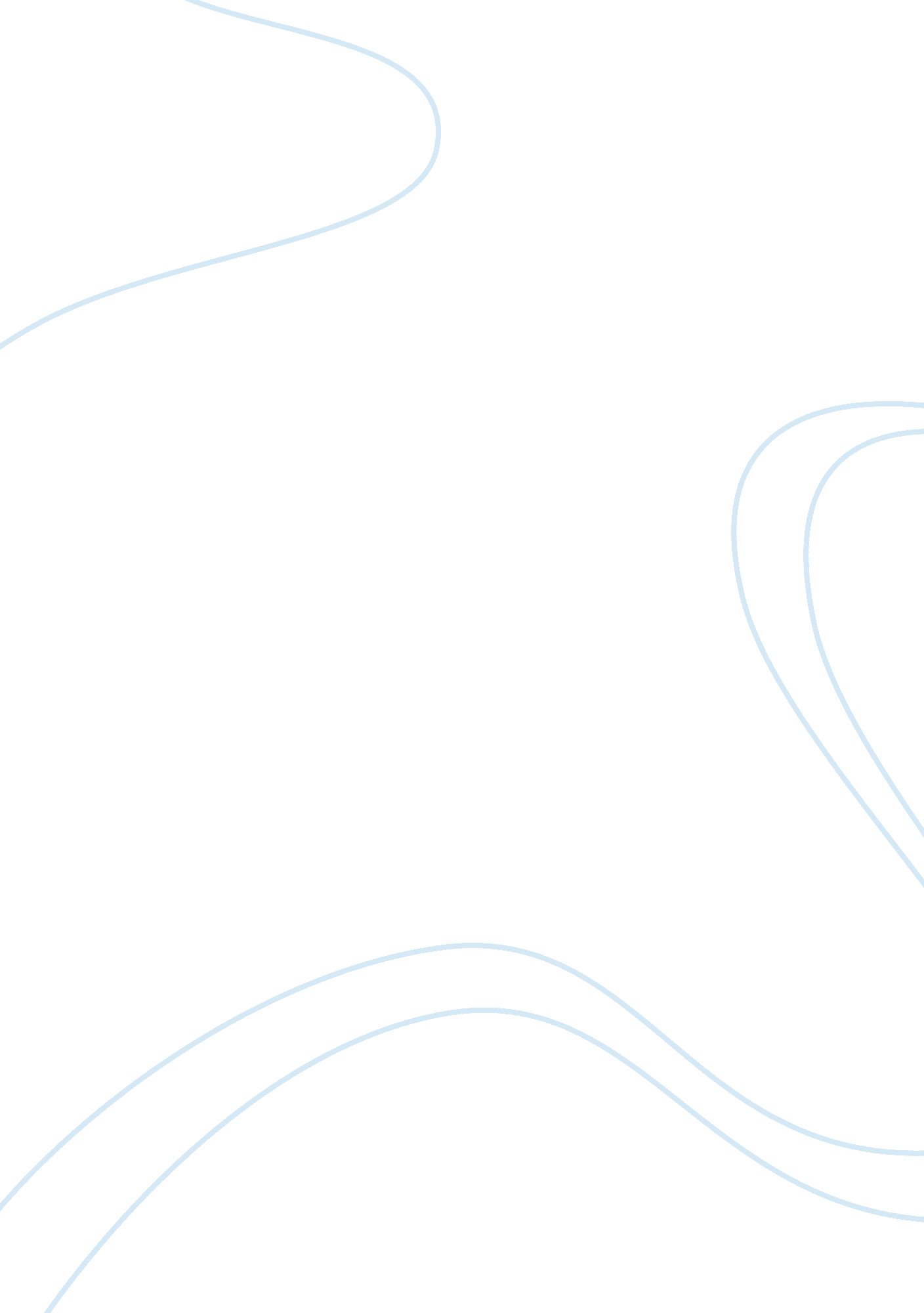 Noise induced hearing loss health and social care essayHealth & Medicine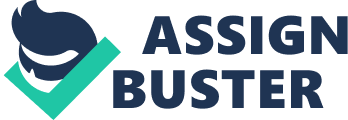 Hearing is a particular sense like no other and indispensable to the communications between world. A loss of this esthesis has profound effects and tends to insulate the individual enduring from it. One of the prima causes of hearing loss which is unluckily mostly preventable is an exposure to resound. Worldwide, about 16 % of disenabling hearing loss in grownups is attributed to occupational noise [ 1 ] . This decrease in hearing sharp-sightedness associated with noise exposure is referred to as Noise induced hearing loss ( NIHL ) . NIHLis progressively going one of the most common hearing upset encountered by Ent mans of this epoch. Excessive noise in theenvironmenthas far making consequence on the hearing sharp-sightedness of a big population. Rapid industrialisation and urbanisation has resulted in perilously noisy environment impacting the wellness of 1000000s of people throughout the universe. Hearing loss due to inordinate noise is non limited to work topographic point but has become all permeant and is quickly developing into a planetary public wellness job of great magnitude impacting the universe population irrespective of age, gender, cultural group or nationality. Though developed states are easy conveying noisepollutionunder control, in developing states industrial and urban societal noise degrees are quickly increasing due to rapid industrialisation, burgeoning vehicular population, usage of amplifiers foradvertisement, a broad scope of societal and recreational noise and deficiency of statute law or hapless execution of Torahs. We are presently harvesting the crop of this unwanted addition in noise that is taking to an epidemic of hearing loss [ 2 ] . What is peculiarly baleful about NIHL is that it develops without the individual affected being cognizant of the fact that his hearing has been damaged. By the clip this hearing loss is diagnosed, irreversible harm to the hearing mechanism would hold constantly occurred and this remains to be the most of import practical job associated with noise [ 3 ] . Armed forces forces are at great hazard of developing NIHL. Exposure to fire weaponries, heavy weapon guns, armoured vehicular noise in the ground forces, engine room noise and other noises on board ships, aircraft related noises in the Air Force are some of the grounds why NIHL is a major wellness job in the Armed forces. Noise has physical physiological and psychological intensions. Physically it is complex sound without any cyclicity and its features can non be analysed. Physiologically noise is a signal that bears no information and its strength varies indiscriminately. Psychologically noise is an unpleasant and unwanted sound. The temporal form of environmental noise can be uninterrupted ( steady province ) , fluctuating, unprompted or intermittent. The strength of noise is measured in sound force per unit area degrees ( SPL ) and is expressed in dBs ( dubnium ) . Spectral form of frequence of a noise is measured in Hertz ( Hz ) . This subdivision attempts to supply an overview of effects of noise on hearing, the pathophysiology of NIHL, early sensing and bar of NIHL and legal and societal and issues in relation to NIHL. Historical position The consciousness that loud noise produces hearing loss has been recognized for 100s of old ages. Even in the Bronze Age hearing loss is said to hold existed due to the whipping and pound of Fe and bronze [ 4 ] . Some of the ancient Greeks disliked noise and about 600BC Voluptuaries forbade metal work affecting pound of metals within metropolis bounds [ 3 ] . However the earliest bing mention to the effects of noise on hearing appears to be anobservationrecorded in the first century AD by Pliny, the senior in his Natural history when he noted that those who dwell near the cataracts ( rapids ) of Nile were stricken deaf [ 5 ] . In 1713, Ramazzini found hearing loss in coppersmiths who hammered Cu for their life. He besides recommended the usage of hearing defenders to forestall hearing loss. NIHL became a bigger job with the find of gun pulverization and the job got further compounded with industrial revolution. NIHL was recognized in United States, Germany and England in 1870s and 1880s. Thomas Barr likely conducted the first epidemiological study of NIHL in 1886 [ 6 ] . He undertook a comprehensive study of hearing loss in boilermakers, Fe laminitiss and mailmans. He made sound recordings and established the survey of occupational hearing loss on a sound scientific footing. This survey has stood the trial of times as an excellent, good conceived and executed survey on occupational hearing loss. In 1890 Habermann described the histology of NIHL in organ of Corti [ 7 ] . Fowler in 1928 observed the typical dip at 4 KHz due to NIHL [ 8 ] and Bunch in 1939 published the first audiometric characteristic of NIHL showing the typical high frequence SNHL [ 9 ] . Immense technological progresss during the 2nd World War, more efficient but noisy machinery and rapid industrialisation lead to NIHL going a planetary job. More late the coming of amplifiedmusic, motorized conveyance, societal and community noise is presenting a upseting job of increasing NIHL [ 10, 11 ] . Though NIHL has been recognized for centuries, its rating, research into its pathophysiology, and bar schemes has acquired importance late. Consequence of noise on adult male Depending upon the strength of sound and continuance of exposure, either reversible or lasting interior ear harm can happen. The effects of noise on adult male can be audile or non-auditory. The audile effects of noise on human ear are: ( a ) Auditory version ( B ) Noise induced impermanent threshold displacement ( NITTS ) ( degree Celsius ) Noise induced lasting threshold displacement ( NIPTS ) ( vitamin D ) Acoustic injury Non-auditory effects of noise include: ( a ) Intervention with communicating ( B ) Intervention with efficiency and work end product ( degree Celsius ) Psychological effects like crossness and irritation ( vitamin D ) Perturbation to kip, rest thereby lending to tire ( vitamin E ) Hypertension, peptic ulcer and other systemic unwellnesss Adaptation Auditory version is an immediate phenomenon that occurs when a sound is presented to the ear slightly promoting the threshold. For tiring sounds up to 80 dubnium SPL, the greatest version is produced for an indistinguishable frequence. The sum of residuary cover that remains after the surcease of stimulation is relative to the strength of the sound but is non dependent on the continuance of exposure [ 2 ] . This is physiological phenomenon and for sounds up to 70 dubniums SPL recovery occurs in less than half a 2nd. The sound strength at which there is a crossing over from version to impermanent threshold displacement ( TTS ) is variable depending on the frequence, being higher in lower frequences and lower in higher frequences. The phenomenon of version correlatives with the decrease of action possible [ 12 ] . Noise Induced Temporary Threshold Shift ( NITTS ) This is a short-run lift of hearing threshold that may follow exposure to loud sounds. Here, the lift of hearing threshold is reversible. TTS is a short-run consequence measured in proceedingss and yearss. The sum of TTS is straight relative to the strength of sound and continuance of exposure. Tones of higher frequence produce more TTS than tones of lower frequences [ 11 ] . TTS is normally associated with other auditory symptoms like tinnitus, loudness enlisting and diplacusis. TTS of more than 40 dubnium is frequently associated with some lasting harm to hair cells and some grade of lasting threshold displacement ( PTS ) occurs. TTS can besides follow exposure to both steady province noise and impulse noise. The relationship between TTS and PTS has been much investigated but the relationship remains ill-defined. Noise Induced Permanent Threshold Shift ( NIPTS ) This is defined as lasting lift of hearing threshold due to exposure to inordinate noise. NIPTS is a consequence of chronic exposure to reasonably intense noise in contrast to acoustic injury that is due to a individual, short-run exposure to a really high strength sound. The mechanism of hurt to inner ear due to chronic noise exposure and acoustic injury are really different though both consequence in harm to cochlea and its hair cells. Acoustic Trauma This is a status when there is a sudden harm to the ear due to intense short-run exposure or even a individual exposure to a really high strength noise. This normally occurs from pyrotechnics, little weaponries fire, gunshot and detonations. This non merely consequences in some harm to the interior ear but besides can damage the tympanic membrane and ear bonelets in contrast to chronic NIHL where there is insidious devastation of organ of Corti peculiarly the outer hair cells ( OHCs ) and interior hair cells ( IHCs ) taking to lasting hearing loss [ 13 ] . The mechanism of hurt in acoustic injury appears to be strictly mechanical ab initio, followed by secondary devolution. After exposure to highly intense noise, histological alterations from mild swelling or writhing of OHCs to pycnosis of their karyons to finish absence of organ of Corti and rupture of Reissner 's membrane have been noticed. Secondary devolution of ganglionic cells and nervus fibers will be noticed after several hebdomads [ 14 ] . Immediate traumatic alterations in acoustic injury can be interpreted as the consequence of an interaction between the kinetic energy of sound and mechanical belongingss of cochlear constructions. Secondary alterations may so be due to degenerative and mending procedure [ 15 ] . NOISE INDUCED HEARING LOSS ( NIHL ) NIHL is the most common and most of import consequence of noise pollution. Pathophysiology of NIHL Excessive sound degrees beyond critical degrees produce a hostile acoustic environment and with drawn-out chronic exposure, harm to the cochlea occurs and produces NIHL. Permanent NIHL is a distinguishable pathological province exhibiting a recognizable set of symptoms and nonsubjective marks. Specific characteristics of NIHL include: ( a ) Permanent sensorineural hearing loss with harm preponderantly to outer hair cells ( OHCs ) . ( B ) History of long term exposure to unsafe noise degrees ( & gt ; 85 dubnium for 8 hours per twenty-four hours ) ( degree Celsius ) Gradual loss of hearing over 5-10 old ages of exposure ( vitamin D ) Hearing loss ab initio affecting higher frequences 3-8 KHz before affecting frequences below 2 KHz ( vitamin E ) Speech acknowledgment tonss consistent with audiometric form ( degree Fahrenheit ) Hearing stabilizes one time the noise exposure is terminated. The cochlear hair cells are the primary site of harm due to inordinate noise exposure. OHCs are most affected in the initial phases. Research in the yesteryear focused on mechanism of hurt and anatomical correlativity. Initial surveies were anatomical surveies based on the scheme of exposing animate beings to loud sounds followed by general histopathological correlativity of harm to cochlear constructions. Recent surveies have attempted to set up structural and functional correlativity between morphological harm and hearing loss. Newer research utilizing electron microscopy and survey of ultrastructural alterations to hair cells have led to better apprehension of the harm and mechanisms of harm. A figure of mechanisms have been suggested for NIPTS. Some of the theories of harm to inner ear in NIPTS are: ( a ) Mechanical harm caused by terrible gesture of basilar membrane ( B ) Metabolic exhaustion of hair cells ( degree Celsius ) Severe vascular narrowing and ischemia of cochlear microvasculature due to inordinate noise exposure ( vitamin D ) Ionic instability and cellular harm due to break of ionic gradients of cochlear constructions. Hawkynss demonstrated vasoconstriction of cochlear microcirculation after drawn-out exposure to sound and speculate that vasoconstriction of the microcirculation of the basilar membrane and coiling ligament may stand for a direct response to intense mechanical quivers or may be moderated by vasoactive humoral substances [ 16 ] . Although experimental research has non really pinpointed the mechanism of harm, the current most convincing morphological grounds suggests a combination of mechanical and chemical factors [ 13 ] . Ultra structural alterations in the stereocilia of OHCs in the signifier of tattered or broken rootlets are the initial pathological alterations in TTS and PTS [ 17, 18 ] . On go oning exposure a distinct but direct break consequences in the toxic mix up of endolymph and prerilymph through microbreaks in structural model of cochlear canal which cause secondary effects like loss of hair cells and their corresponding nervus fibres [ 19 ] . Both programmed cell death and mortification contribute to this cell decease [ 20 ] . The sum and type of direct cell harm depends on the strength of sound. When exposed to certain detrimental strength, the OHCs show marks of metabolic exhaustion with drooping of stereocilia. This correlates with TTS that recovers over a few hours. Higher sound degrees on drawn-out exposure harm the stereocilia farther and this includes devastation of interior ciliary Bridgess. Recovery takes longer and is uncomplete. Further exposure lead to a prostration of stereocilia and eventual decease of OHCs. This corresponds to NIPTS [ 21 ] . Over the last 20 old ages, phenomenal research has occurred in the molecular and biochemical footing for NIHL. This is taking to a possibility of better preventative and healing schemes for NIHL. It appears that oxidative emphasis is a major cause for hair cell harm in NIHL and drug induced ototoxicity. High strength noise produces high degrees of Reactive Oxygen species ( ROS ) , which damage the phospholipids in the hair cell membrane and atomic membrane. It besides increases the intracellular Ca and up regulates the cell decease cistron. This may be prevented or minimized by cut downing the formation of ROS by administrating antioxidants like N-Acetyl Cysteine to heighten the endogenous antioxidant system [ 22 ] . Antioxidants like Glutathione protect the interior ear constructions from the detrimental effects of noise in experimental animate beings [ 23, 24 ] . The oncoming and advancement of NIHL is besides related to feedback from CNS. It is good established that the excitation of OHCs is fundamentally from motorial fibers but their maps were non good understood. It is now known that there is an active feedback system from CNS that may deject the contractile activity of OHCs and thereby cut down the stimulation of matching IHCs. This may sharpen the frequence favoritism and perchance cut down the consequence of low dissembling sound on hair cells and thereby cut down the harm [ 11 ] . Another of import observation that has come to the notice of research workers is the phenomenon of `` conditioning '' or `` toughening '' of the ear. It is known that pre exposure to low strength sounds `` toughen '' or `` status `` the ear and offers protection against subsequent harmful effects of high strength noise. This may be due to up step of production of antioxidants like Glutathione [ 25, 26 ] . This fact has promising application in inventing preventative schemes to cut down NIHL. In adult male the earliest and greatest histological harm due to resound trauma appears at about 10 millimeter from the ellipse window along the cochlear divider. Habermann in 1880 foremost demonstrated the disappearing of the organ of Corti and devastation of hair cells in a 75 old ages old adult male who had worked as a blacksmith. Mcgill and Schuchnecht [ 27 ] , after histopathological scrutiny in 14 ears with NIHL inferred that morphological alterations consist chiefly of hair cell loss that is more terrible in the 9 millimeter to 13 mm part of cochlear canal. They besides found greater loss of OHCs. The country so damaged corresponds to the audiometric frequence of 4 KHz and they concluded that there is a good correlativity between NIPTS and spacial location of centripetal lesion harmonizing to the anatomical graduated table. Clark and Bohne [ 28 ] studied the cochlea of noise-exposed chinchilla and found that the step of auditory map showed that the harm to basal bend of cochlea was associated with NIPTS from one to several higher frequences. However when PTS involved lower frequences, they found moderate loss of OHCs in the apical bend. Some research workers have concluded that in the survey of devolution forms in human ears exposed to resound show devolution form with knife border passage between wholly degenerated and seemingly undamaged countries to be characteristic of NIHL [ 29 ] . The natural advancement of NIHL is a predictable sequence of events with a little part of hair cell and nervus fiber devolution looking in the cochlea matching to 4 KHz notch. This distinct lesion grows bit by bit on farther exposure to sound to affect the greater part of organ of corti in the basal bend of the cochlea. Finally as the noise exposure continues over old ages, the staying sensory and nervous elements in the basal bend of cochlea are destroyed ensuing in an disconnected loss high frequence hearing [ 13 ] . Factors Affecting the Development of NIPTS Apart from unsafe degrees of high strength noise that is chiefly responsible for NIHL there are a big figure of factors that affect the oncoming, advancement and badness of NIHL. The chief factors impacting the development of NIHL are: ( a ) Physical factors- strength, continuance and frequence spectrum of noise. ( B ) Biological factors - Individual susceptibleness, age, sex, familial and societal sensitivity, acoustic physiological reaction, Pneumatisation of mastoids, pre- exposure threshold ( degree Celsius ) Pathological factors - Synergistic effects of drugs and chemicals, other co-existing ear diseases. Intensity of Exposure American Standard National Institute ( ANSI ) reported on a survey of 7000 audiograms of different industrial workers and found that in about 200 instances of NIHL, the hearing loss could be correlated with sound force per unit area degree. Sound force per unit area degree in the frequence set of 300-600 Hz correlated with threshold displacement at 1 Khz and at 1200-2400 Hz the SPL correlated with threshold displacement at 4 KHz [ 30 ] . Most workers have found exponential addition in hearing losingss with increasing strengths and based on these surveies damage hazard standards sing safe degree continuance of exposure have been established. Duration of Exposure There is good established correlativity between NIHL and continuance of exposure. With an mean work topographic point exposure of 90-94 dubniums everyday over a period 10 old ages, NIHL reaches its maximal and remains changeless thenceforth [ 31 ] [ 37 ] . The hearing loss in the higher frequences will halt progressing but it will distribute bit by bit to lower frequences. The major portion of the hearing loss occurs early in the first 2-3 old ages. In the ulterior old ages the hearing loss is normally contaminated with presbyacusis. When noise degrees ranges between 83 and 116 assumed name with acoustic energy concentrated in higher frequences, the hearing threshold additions in magnitude as a map of exposure durationA [ 32 ] . Individual Susceptibility Susceptibility to inauspicious effects of noise is capable to tremendous fluctuation from single to single. In a group of people exposed to similar steady province noise over a drawn-out period, harm to hearing shows broad fluctuation. However, so far no individual factor that recognizes the susceptibleness of an person has been identified. It is really of import to develop valid and dependable indices to foretell human susceptibleness to NIHL maintaining in head the magnitude of the job. Certain biologic characters unique to the person like stiffness of cochlear divider, thickness of basilar membrane and tectorial membrane, vascularity of cochlea and denseness of hair cells and their excitation may hold great bearing on single susceptibleness to NIHL [ 3 ] . A big figure of potentially of import variables like age, sex, race, efficiency of acoustic physiological reaction, smokingwonts and presence of metabolic upsets like DM, high blood pressure have been investigated. There is no grounds to propose that there is any relationship between age and susceptibleness to NIHL [ 33 ] . The relationship between NIHL and presbyacusis or age related hearing loss is non good understood. However it is assumed that both are linear and in all individuals above the age of 50 old ages with NIHL, a presbyacusis rectification of 0. 3 dubniums per twelvemonth for every twelvemonth above 50 old ages may be applied [ 31 ] . No gender preponderance to NIHL has been identified once and for all. Role of Acoustic Reflex It is good known that when stapedius musculus, contracts it attenuates the transition of sound into interior ear by 30 dubnium. Variability in fatigability of acoustic physiological reaction may be one of the factors in single susceptibleness to resound injury [ 34 ] . It is besides documented that topics with hapless acoustic physiological reaction recorded a big TTS after exposure to resound. A close correlativity was found between TTS and latency clip of acoustic physiological reaction, its rise clip and its full activation clip [ 35 ] . Acoustic physiological reaction therefore may play an of import function in single susceptibleness to NIHL. Degree of Melaninisation There is some grounds to propose that melanin may be an of import protective agent against noise. Carter studied the oculus coloring material and NIPTS and found that mean hearing degrees of otologically normal ears were poorer at 4 KHz in individuals with light oculus coloring material than in people with dark colored eyes ( bespeaking a higher melanin pigmentation ) [ 36 ] . Peoples with bluish and light coloured flag may be more susceptible to NIHL. Melanin in striavascularis of cochlea may hold a protective consequence against noise [ 37 ] . Barrenas and Lindgren besides suggested that visible radiation coloured topics were susceptible to greater TTS on exposure to loud noise [ 38 ] . Drugs and Chemicals Many drugs and chemicals have interactive action with noise in potentiating NIHL. The harm from terrible acoustic exposure is similar in many ways to ototoxicity produced by aminoglycosides. Many research workers have documented that a combination of noise and aminoglycosides is far more traumatic so either agent entirely [ 39, 40 ] . There is besides grounds that extra hearing loss may take topographic point when worlds are treated with acetylsalicylic acid and other non-steroidal anti- inflammatory drugs and exposed to high strength noise concomitantly [ 41 ] . Coincident exposure to environmental pollutants like C monoxide and noise produced more hearing loss than either agent entirely. A big figure of other chemical pollutants or chemical mediators in industries like methylbenzene, hexa-methyl quicksilver and lead ethanoate are potentially ototoxic agents and can potentially interact synergistically with noise and bring forth NIHL. There has been an increased focal point late on environmental pollutants like metals, organic dissolvers and their interaction with noise in bring forthing increasing hearing loss [ 42 ] . There has been some association between noise and quiver in individuals who work in cold conditions with manus held power tools, particularly, in those who suffer from Raynaud 's phenomenon. These people are more prone for increased NIHL. Sociacusis It is non merely occupational and industrial noise that is unsafe to hearing wellness but besides the increasing cumulative effects of societal noise exposure in one 's day-to-day life that needs serious consideration. This societal noise exposure has been termed `` Sociacusis '' . Noise degrees in mundane life are on the addition. In add-on there are recreational activities that have potentially risky noise degrees. In the urban scene, transit is the chief cause. Cars, trains, planes, bikes and the increasing usage of Diesel engines that are noisier than gasoline engines have all contributed to increasing societal noise. In some of the metropoliss of India this noise has been documented to make a degree up to 90 dubniums [ 43 ] which is clearly risky. A worker who is exposed to sound degrees of 88 dubnium for 8 hours at work, and so exposed to 94 assumed names sounds while transposing to and from work is at hazard of developing NIHL due to linear effects of sound. Vacuum cleaners, liquidizers and lawn mowers all add to the cumulative effects of sound at place. Noise degrees in public transit can be really high. In some metro systems noise degrees may make really high degrees [ 44 ] . Recreational noise can frequently make risky proportions. Fire crackers can give rise to sudden hearing loss in kids. Motorcycles, snowmobiles and concatenation proverbs result in damaging sound degrees. `` Pop '' and `` stone '' concerts and discotheques are a beginning of really high strength noise. Personal stereos and Cadmium participants can besides be potentially harmful. Lebo and Oliphant in every bit early as 1968 conducted surveies in Rock concerts and found SPL far transcending the bounds considered safe for drawn-out exposure [ 45 ] . Clark recorded sound degrees in surplus of 100 dubnium in the audience of stone concerts [ 46 ] . Rock concerts produce TTS and tinnitus in most audience. Orchestral instrumentalists can be exposed to damaging sound force per unit area degrees and audiometric alterations consistent with NIHL may often develop [ 47 ] . Though community noise or sociacusis is of lesser magnitude than industrial or occupational noise, a larger population is exposed to it and its linear consequence can be important. Medical Noise There may be state of affairss in infirmaries where noise degrees can be risky to hearing wellness of people working in the infirmaries and patients. MRI units may bring forth sound degrees at patients head in surplus of 90 dubnium. These degrees are high plenty to do NIHL [ 48 ] . Surveies have shown that sound degrees produced by drills and suction units during ear surgery are high plenty to bring forth NIHL. Parkins, in 1980 documented that the coincident usage of suction and bore during ear surgery may bring forth sound degrees runing from 91- 108 dubnium [ 49 ] . This may be the cause for displacements in hearing threshold apparent on station op audiograms. DietzerKatzeet Al, Man and Winnerman, and Spencer and Reid have all documented really high noise degrees during mastoid and ear surgery due to the usage of drill and suction with a possible to do NIHL [ 50-52 ] . Kamal in an interesting survey showed early but definite NIHL in 50 % of topics working in orthopedic theater [ 53 ] . The beginning of the noise was identified as plaster proverb and air drills. There are besides studies sing harm to residual hearing by amplified noise in hearing disabled kids fitted with powerful hearing AIDSs [ 54 ] . Noise and Armed forces Noise and noise induced hearing loss is job of immense magnitude in the Armed forces all over the universe. The forces of the ground forces, navy and the air force are exposed to really high strength noise produced as a consequence of the arms that they use, the mechanical conveyance, aircraft and ships that they use. The nature of their business exposes them to resound degrees that can endanger their hearing. The members of Armed Forces and para-military organisations are exposed to a combination of steady province noise and impulse noise of really high strengths and their unprotected ears are vulnerable to extensive hearing harm. In armed forces, forces functioning in certain subdivisions and trades are more vulnerable. In the ground forces, those functioning in the foot, heavy weapon, armoured corps and corps of applied scientists are at high hazard of developing NIHL. In the air force pilots, air animal trainers and air trade care forces are at high hazard. Similarly in the naval forces, engine room crewmans, gunnery crew, air trade bearer forces, frogmans and submariners are at high hazard of developing NIHL due to the nature of their occupations [ 55 ] . Kessar, in an audiometric study on heavy weapon forces of Indian Armed forces reported that 50. 8 % heavy weapon forces had changing grades of NIHL compared to 14. 1 % of controls [ 56 ] . In the same survey 86. 5 % gunnery crew with more than 10years of service had moderate to severe NIHL. Raiet Al reported that 85. 5 % naval gunnery crew evaluated audiometrically had NIHL [ 57 ] . In another survey noise degrees of 120 dubniums were recorded in the engine suites of naval ships and 78 % of engine room forces were found to hold NIHL of changing grades. Pawa KL, Singh VK and Venkatesh MD reported an extended study of noise degrees on board Indian Naval ships and recorded an norm of 105 dubniums noise degrees in engine suites and besides reported that 70 % of the engine room crewmans evaluated were found to hold NIHL [ 58 ] . The badness of hearing loss increased linearly with length of service. Theyobserved increased exposure of frogmans to audiovestibular disfunction and noise is one the major subscribers to hearing loss in frogmans and submariners. An audiometric study of Indian Air Force forces revealed an overall prevalence of 22. 9 % of NIHL [ 59 ] . Clinical characteristics of NIHL Clinical characteristics of NIHL are frequently identical from other causes of SNHL. The diagnosing is based on elaborate history, physical scrutiny and appropriate audiometric rating. It is stressed that the diagnosing of NIHL is circumstantial and would necessitate a careful elaborate occupational history, household history and history sing recreational exposure to resound. From a medicolegal facet guidelines have been defined to help in 'labeling a instance ' as NIHL [ 60 ] . Another facet to maintain in head is that the people who are susceptible to NIHL can besides endure from other otological diseases like CSOM, Meniere 's disease, otosclerosis, familial hearing loss etc and therefore all attempts at naming these conditions should be made before imputing the hearing loss to inordinate noise exposure. In a big series of NIHL in Ontario, 5 % of the survey group had other ear diseases as major cause for their hearing loss [ 61 ] . Any history, physical marks or audiometric findings suggestive of cochlear or retro-cochlear hearing loss in a patient will necessitate extended rating to get at a diagnosing. However, with a good history, physical scrutiny and a pure tone audiogram, it is possible to get at a diagnosing of NIHL and besides arrive at a decision that the hearing loss is attributable to resound [ 2 ] . NIHL and acoustic injury are constantly associated with tinnitus which is frequently raging. Many patients of chronic NIHL will hold tinnitus as their chief ailment. Audiometric Configuration The 4 KHz notch is frequently considered a typical audiometric characteristic in NIHL regardless of the frequence scope of the noise beginning. However, more frequently than non, the so called 4 KHz notch occurs in the scope of 3-6 KHz. [ 20 ] ( Fig. 10. 12 and 10. 13 ) . The most plausible account for the 4 KHz notch in pure tone audiogram is the resonance features of ear canal to sounds of different frequences with maximum harm happening one octave above the Centre of frequence scope of the noise. The wide set industrial noise is concentrated at 3 KHz due to peculiar anatomical constellation of EAC and hence maximum harm occurs in 4 KHz country of cochlea. It needs to be kept in head nevertheless that the absence of a notch does non except the diagnosing of NIHL [ 20 ] . Though NIHL is frequently described as bilateral and symmetrical, asymmetrical hearing losingss is non uncommon. In one survey 15 % of patients of NIHL had asymmetrical hearing loss. This may be because of other ear diseases, asymmetrical noise exposure or sometimes non interpretable [ 62 ] . Pure tone audiology forms the footing of diagnosing and for compensation intents in NIHL. International standard 1999 ( ISO ) , has formulated guidelines for finding whether an audiogram conforms to the parametric quantities of NIHL. Electric response audiology may be of great aid in observing overdone hearing loss in compensatory claims. All other supra- threshold trials and speech audiology in NIHL would demo characteristics of cochlear hearing loss. Otoacoustic Emission ( OAE ) in NIHL The measuring Otoacoustic emanation ( OAE ) has become a simpler, non-invasive and nonsubjective tool to mensurate OHCs map, the primary mark cell in NIHL. Both TAOAE and DPOAE have been studied in acoustic injury and NIHL. Some studies suggest that the amplitude of OAE lessenings even before there is noticeable pure tone threshold displacement in noise injury [ 63 ] . Early NIHL is characterized by unnatural OAE constellation corroborating some cochlear disfunction or harm with normal or near normal pure tone audiograms [ 64 ] . This has an of import bearing in the early diagnosing of NIHL and can even be utilized to observe single susceptibleness to NIHL [ 65 ] . The multiple advantages of OAEs are that they are extremely sensitive, site specific, nonsubjective and speedy to analyze and hence are ideal tools for supervising NIHL. DPOAEs are particularly well-suited for monitoring as the frequence scope of analysis extends beyond 8 KHz, which is good beyond the 3-6 KHZ scope affected by NIHL. Therefore with a good DP gm one can confidently predict whether the hearing loss is due to resound exposure or non [ 66 ] ( Fig. 10. 14 & A ; 10. 15 ) . OAE analysis is a really sensitive index for presence or absence of hearing over 35-40 dubniums and can be a really helpful testing tool for observing NIHL and exaggerated hearing loss. Newer Research Trends in NIHL Some exciting research trends that offer more insight into basic pathophysiology of NIHL and possible development of newer curative schemes are: ( a ) Hair cell regeneration ( B ) Genetic and molecular footing for NIHL ( degree Celsius ) '' Toughening '' or `` preparation '' protocols by pre-exposure to low strength sounds anterior to exposure to high strength noise. ( vitamin D ) Antioxidant therapy for NIHL and acoustic injury It is now an established fact that avian hair cells can renew undermentioned harm due to resound and ototoxic drugs [ 67 ] . Similar surveies on neonatal biddies have shown that hair cell regeneration occurs from back uping cells under the influence of acoustic harm [ 68 ] . A more recent mammalian survey has shown the ability of mammalian cochlea to renew hair cells following ototoxic harm [ 69 ] . The function of growing factors is being evaluated in act uponing this regeneration [ 70 ] . Recent research besides demonstrated the functional capableness of such regeneration [ 71 ] . Further research in this way appears rather promising and offers a possible healing intervention of noise and drug induced hearing loss. Antioxidants in the intervention of noise injury have been used with good consequences in the ague puting [ 22, 72, 73 ] . Clinical tests to formalize their usage are awaited. The function of `` conditioning '' or 'toughening '' of the ear by anterior exposure to low strength noise before exposure to damaging noise has been tried and carnal theoretical accounts have shown singular protection of interior ear hair cells, presumptively by increasing anti-oxidant degrees [ 74 ] . Though they have shown great promise in inventing newer remedy and preventative protocols against NIHL, they have limited practical applications at nowadays. Attempts are on to happen out if there are familial factors in the susceptibleness to NIHL. It has been seen that some strains of inbred mice are more susceptible to NIHL than others. Scientists are seeking to insulate a NIHL cistron to a chromosomal venue. Recently a recessionary cistron ( ALI ) that is responsible for premature age-related hearing loss has been shown to be related to inordinate susceptibleness to NIHL [ 75 ] . If such familial linkage can be established in human existences it opens up new views for testing for susceptibleness for NIHL and possible intervention of NIHL. Non Auditory Effects of Noise A big figure of non- audile effects of NIHL that adversely affect the wellness of an person have been described. Important nonspecific effects of NIHL are intervention with communicating, hapless efficiency and work end product, crossness and irritation, perturbation of slumber and remainder and early fatigability. Some major systemic unwellnesss like high blood pressure, peptic ulcers, emotional agitation and mental unwellnesss have associated with NIHL. However, there is limited grounds to back up these associations. Treatment of NIHL As is true for all types of sensorineural hearing losingss, NIHL unluckily can non be cured but it likely is the individual largest cause of preventable hearing loss all over the universe. The pronouncement `` Prevention is better than remedy '' holds true in NIHL and preventative steps and personal hearing defenders are discussed later. As with any disease, where the pathogenesis is multifactorial, multiple intervention modes have been tried for NIHL with varying and at times conflicting consequences. Most intercessions would look to work for acute jobs like acute acoustic injury and NITTS where published literature abounds. However, the job is compounded by the greatly varied rates of self-generated declaration. The function of hyperbaric O therapy ( HBOT ) has been evaluated and reported of benefit if commenced early [ 76 ] . The function of HBOT in acute acoustic injury is better studied and recommended where executable [ 77 ] . Some studies of acoustic injury being treated with a mixture of 10 % carbondioxide and 90 % O ( Carbogen ) are available in the literature. It is suggested that the vasodilatory consequence of carbogen prevents or reduces noise induced PTS following acoustic injuries [ 78 ] . The writers in theirpersonal experienceof handling acute acoustic injury with carbogen have found it utile in restricting the hearing loss. The function of accessory Vit E with Carbogen has shown to hold benefit in NITTS [ 73 ] . The fact that Magnesium can perforate the hematocochlear barrier and its comparative deficiency of side effects have led to research in istusease for acute acoustic injury with encouraging consequences [ 79 ] . The function of steroids have been investigated in NIHL besides. As with the intervention of sudden SNHL, intratympanic steroids appear to cut down outer hair snake pit loss in rats exposed to acute noise [ 80 ] . There is deficiency of conclusive grounds in the clinical use of intratympanic steroids though a recent study has shown good consequences [ 81 ] . Recent research has hovered in researching anti-oxidants to cut down the abuse to cochlea with promoting carnal surveies [ 72 ] . For more lasting threshold jobs, most intercessions do non demo any benefit and rehabilitation with hearing AIDSs is an first-class option in bettering the communicating position of people enduring from NIHL. Advanced digital and programmable hearing AIDSs offer really good quality of hearing betterment and should be liberally prescribed. NIHL- Magnitude of job in developing states Noise pollution is a planetary job of great magnitude and NIHL is possibly the individual largest cause of preventable hearing loss. In developed states it is the biggest compensatable occupational jeopardy and histories for about one tierce of all individuals enduring from hearing damage. Most of the developed states are bit by bit conveying noise under control. However in developing states the industrial and urban societal noise is on the rise and is doing serious environmental noise pollution. The hazard of NIHL from societal noise is increasing twenty-four hours by twenty-four hours for immature people in most underdeveloped states. This is due to rapid industrialisation, unchecked proliferation of cars particularly two Wheelers and autorickshaws with two shot engines. In many developing states there is a deficiency of statute law against noise pollution and, when nowadays, these Torahs are ill implemented. Therefore bar of occupational and environmental noise pollution must take top precedence in public wellness direction. Some of the studies from developing states of South Asia and South East Asia sing urban societal noise and its deductions are dismaying [ 82 ] . In Pakistan unchecked urbanisation has increased the noise degrees in metropoliss like Karachi, Lahore and Faisalabad. Road traffic particularly autorickshaws which do non hold silencers produce noise degrees up to 100 -110 dubnium. The mean ambient noise degree in the busy streets of Karachi was found to be above 90 dubnium. There is a high incidence of NIHL in the major industries of Pakistan particularly textile Millss and sheet metal industries. Though statute law against noise pollution and hearing preservation exists, it is ill implemented. In India thorough statute law for allowable ambient noise degrees in assorted countries, work topographic point noise criterions and noise criterions for motor vehicles exist but there is serious deficiency of execution [ Tables 10. 25, 10. 26, 10. 27 ] . Traffic noise in busy intersections of larger metropoliss frequently reaches 100 dubnium. There is increasing incidence of NIHL in a big population that is at hazard. In a survey carried out in the metropolis of Pune in 2000 by the Department of ENT, Armed Forces Medical College revealed a traffic noise between 87-97 dubnium in busy intersections of the metropolis [ 83 ] . An audiometric study carried out by Singh VK, Mehta AK of 421 traffic police officers the metropolis of Pune, showed that 81. 3 % of them showed some grade of NIHL and badness of NIHL increased linearly with length of service. In the same survey 225 autorikshaw drivers who are routinely exposed to loud traffic noise were besides audiometrically reviewed and 81. 1 % of them were found to hold NIHL [ 84 ] . In a similar survey conducted on traffic police officers in 2000, 74. 3 % of 207 police officers were found to hold NIHL of changing grades [ 83 ] . Thus sociacusis is going a major job in developing states and the job needs to be tackled on war terms. Damage hazard standards Hazard of NIHL has been found to hold a definite relationship between strength of sound and continuance of exposure. Burns and Robinson [ 86 ] brought forth the construct of equal energy which suggests that lasting harm to hearing is related to entire sound energy which is merchandise of strength of sound in assumed name and continuance of exposure. They assumed that equal sum of energy causes equal hearing loss and concluded after extended research that the equal energy construct could be applied to finding day-to-day safe degrees of strength and exposure continuance to assorted noises. This translates into 8 hours day-to-day exposure to 90dB ambient noise and for every addition of 3 dubnium, the continuance of exposure is halved. For e. g. a 93 dubnium noise degree will allow merely 4 hours of exposure. This is the recognized norm in most European states. There is a suggestion that if the noise exposure is intermittent as in most industries, the ear has clip to retrieve from noise injury and hence a 4 dubnium halving and doubling is more suited [ 11 ] . In the United States of America a 5 dubnium halving and doubling has been suggested by CHABA ( Committee on hearing, Bioacoustics and Biomechanics ) in mid 60 's. OSHA ( US occupational safety and hearing criterions ) permits a 5 dubnium halving and doubling of exposure and the criterion is known as LOSHA and the European criterion of 3 dubnium doubling and halving is known as Leq ( Table 10. 28 ) . 90dBA has been universally accepted as safe strength of exposure up to 8 hours but there is instance for cut downing this bound to 85 dubnium and to originate hearing preservation programme from 85 assumed names flat [ 85 ] . These criterions can merely be adapted for steady province uninterrupted noise. Appropriate criterions for impact noise are non universally available. Hearing preservation Programme Noise is the individual largest cause of preventable hearing loss and with of all time increasing degrees of noise in all walks of life NIHL has attained a planetary importance. NIHL can non be cured with the current province of medical cognition. However it can be reduced and minimized, if non wholly prevented, by effectual hearing preservation programme. An effectual hearing preservation programme is a multi-disciplinary attempt necessitating enforceable statute law from the authoritiess, managerial engagement, technologyand medical engagement. Alberti has suggested an ideal hearing preservation programme for occupational hearing loss that has eight stages [ 2 ] : ( a ) Noise jeopardy designation ( B ) Technology controls ( degree Celsius ) Personal hearing protection ( vitamin D ) Monitoring audiometry ( vitamin E ) Record maintaining ( degree Fahrenheit )Healthinstruction ( g ) Enforcement ( H ) Programme rating Hazardous noise degrees in the industry and work topographic point can be identified with preciseness sound degree metres. Periodic sound degree monitoring over moderately long periods to place potentially risky work topographic point environment and effectual technology controls to cut down the degree of noise by alteration in the engineering or replacing or redesigning of machinery and other technology intercessions to cut down the noise degrees. Administrative controls like rigorous enforcement of prescribed clip of exposure depending on the sound degrees, proviso of less noisy work environment and effectual and periodic wellness instruction of workers sing bar of NIHL. However personal hearing defenders are most critical for bar of NIHL. A big assortment of personal hearing defenders like ear stoppers, ear muffs and canal caps are available with changing grades of fading. The most of import facet of personal hearing defenders is the regularity of usage. Unless the workers use them on a regular basis, they will be of no usage. Therefore, it is most indispensable to educate the workers. The most of import facet of taking a hearing defender device is worker comfort and the assurance of the worker utilizing it [ 88, 89 ] . The usage of single audiodosimeters are besides of importance in particular fortunes when it is required to measure the cumulative noise exposure of a individual exposed noise. The logging dosemeter integrates sound force per unit area over clip and a day-to-day noise degree with regard to current 90 dB/8hours per twenty-four hours exposure [ 14 ] . Hearing showing is besides a really of import measure in bar of occupational hearing loss. The map of hearing showing is to place those workers with hearing loss, place those whose hearing shows declining and to measure the effectivity of hearing testing programme [ 2 ] . Therefore periodic audiometric appraisal of workers at hazard is of paramount importance for early sensing of NIHL. Any alteration of 10 dubnium or greater in any frequence or an mean alteration of 10 dubnium or more in all frequences warrants a audience with ENT man for farther rating. The importance of record maintaining and periodic regular wellness instruction of workers about the hurtful effects of noise and utilize personal hearing defenders can non be ignored in any hearing preservation programme. In developing states, bar of NIHL must be taken as a serious public wellness job and appropriate stairss demands to be taken on a precedence footing at the national degree. A WHO study suggests following steps in thisrespect[ 86 ] : ( a ) National programme for bar of noise-induced hearing loss should be established in all states and integrated with primary wellness attention. This should include environmental and medical surveillance, noise decrease, effectual statute law, review, enforcement, wellness publicity and instruction, hearing preservation, compensation and preparation. ( B ) Prevention of NIHL must be appropriate, equal, acceptable and low-cost. ( degree Celsius ) Most of the population in developing states is nescient of the jeopardies of inordinate noise exposure. Awareness must be increased about the harmful effects of noise and about its bar and control of NIHL ( vitamin D ) There is an acute deficit of dependable epidemiological informations on prevalence, hazard factors and costs of NIHL from developing states. There is an pressing demand of structured and controlled surveies in this respect. ( vitamin E ) Research needs to be focused on pathophysiology, proficient steps for noise decrease, bettering personal hearing defenders and low cost medicines for bar ( degree Fahrenheit )Communicationand coaction should be strengthened between developed and developing states to ease research and development in this field. Decisions Without uncertainty NIHL is the individual most of import cause for preventable hearing loss in this universe today. This job of noise pollution is turning and is presuming epidemic proportions in many developing states. It is to be appreciated that it is practically impossible to cut down noise degrees in industry and in our metropoliss to safe adequate degrees for infinite exposure. Educating people about inauspicious effects of noise and its bar and the usage of personal hearing protective devices are the major schemes against NIHL. There is an pressing demand to rush research on the cardinal mechanisms involved in NIHL so that preventative and healing steps to cut down or extenuate the lasting hearing harm due noise are evolved. 